Сотрудничество организаций с правоохранительными органами против коррупции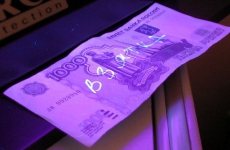 Федеральным законом Российской Федерации «О противодействии коррупции» установлена обязанность организаций принимать меры по противодействию коррупции, одной из которых может являться сотрудничество с правоохранительными органами. В Методических рекомендациях по разработке и принятию организациями мер по предупреждению и противодействию коррупции, разработанных Министерством труда и социальной защиты Российской Федерации и размещенных на официальном сайте www.rosmintrud.ru, предложены следующие формы сотрудничества: - принятие организацией на себя публичного обязательства сообщать в правоохранительные органы о случаях совершения коррупционных правонарушений, о которых работникам организации станет известно, что может быть закреплено за лицом, ответственным за предупреждение и противодействие коррупции в организации; - принятие обязательства воздерживаться от каких-либо санкций в отношении своих сотрудников, сообщивших в правоохранительные органы о ставшей им известной в ходе выполнения трудовых обязанностей информации о подготовке или совершении коррупционного правонарушения. Действующим законодательством установлена ответственность за коррупционные правонарушения как физических лиц, так и юридических лиц, в интересах которых они совершаются: - ст. 291 Уголовного кодекса Российской Федерации (УК РФ) предусмотрена уголовная ответственность за дачу взятки должностному лицу; - ст. 291.1 УК РФ – за посредничество во взяточничестве, т.е. непосредственную передачу взятки по поручению взяткодателя или взяткополучателя либо иное способствование взяткодателю и (или) взяткополучателю в достижении либо реализации соглашения между ними о получении и даче взятки; - ст. 204 УК РФ – за коммерческий подкуп, т.е. незаконную передачу лицу, выполняющему управленческие функции в коммерческой или иной организации, денег, ценных бумаг, иного имущества, оказание ему услуг имущественного характера, предоставление иных имущественных прав за совершение действий (бездействие) в интересах дающего в связи с занимаемым этим лицом служебным положением). Незаконные передача, предложение или обещание от имени или в интересах юридического лица должностному лицу, лицу, выполняющему управленческие функции в коммерческой или иной организации, денег, ценных бумаг, иного имущества, оказание ему услуг имущественного характера, предоставление имущественных прав за совершение ими в интересах данного юридического лица действия (бездействие), связанного с занимаемым ими служебным положением, влечет административную ответственность по ст. 19.28 Кодекса Российской Федерации об административных правонарушениях. Штрафы, налагаемые за данное правонарушение на юридических лиц, в зависимости от размера взятки, колеблются от трехкратной (но не менее 1 миллиона рублей) до стократной (но не менее 100 миллионов рублей) ее стоимости с конфискацией денег, ценных бумаг, иного имущества или стоимости услуг имущественного характера, иных имущественных прав. Помощник прокурора района Шумакова М.В.